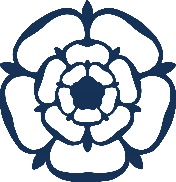 Mayfield Preparatory SchoolBelieve it!  Achieve it!OrchestraDear Parent / Carer,The school orchestra will be having their first rehearsal of the term next Thursday, 19th September, at 8:30am in the Music Room, and will continue every Thursday.I would be delighted if your child is able to take part on their instrument. This presents a wonderful opportunity for them to develop skills and musicianship by playing in such an ensemble.Please sign the consent form below and return to the school office, if you would like your child to benefit from this opportunity. Yours sincerelyMrs GerightyDirector of Music -----------------------------------------------------------------------------------------------------------------------------------Child’s name  ___________________________________________Form ______________________ would like to attend Orchestra rehearsals from every Thursday from Thursday 19th September.Parent Signature ________________________________________ Date_______________________